附件3：海口市总工会公开招聘编外社会化工会工作者考试报名系统操作指南第 一 步 ： 登 录 网 址 ： http://ks.hnrczpw.com/ks2015/loginready.asp?ksid=009e9a8a6450cb5ce4b53ac75674fe78第二步，第一次登录注册个人信息（以后登录都以第一次登录注册信息为准）第三步：进入报名系统	点击“立即进入报名窗口”	“填写报名信息在报名期间考生选择错了报考岗位， 可到个人报名系统后台点击报名管理中“报名信息”更改正确报名岗位，更改后请点击“保存报名信息”。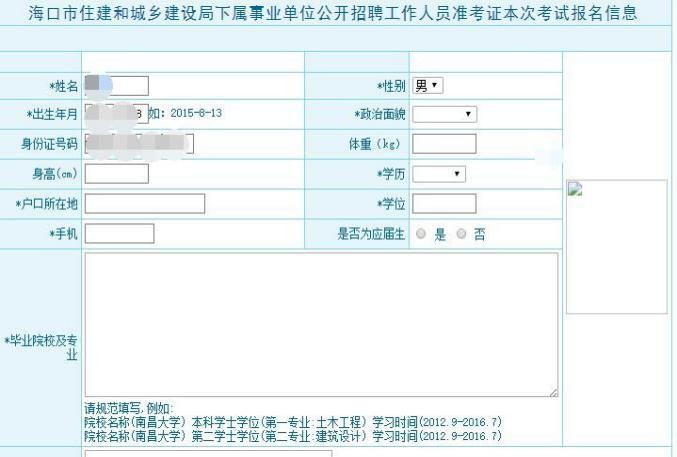 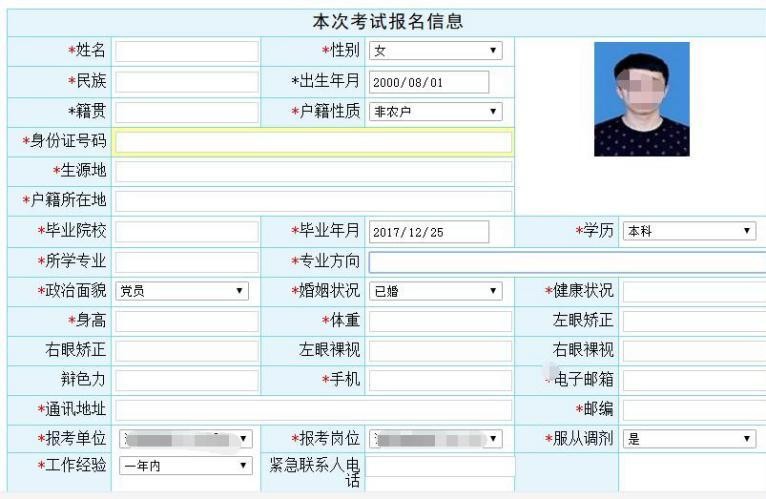 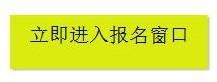 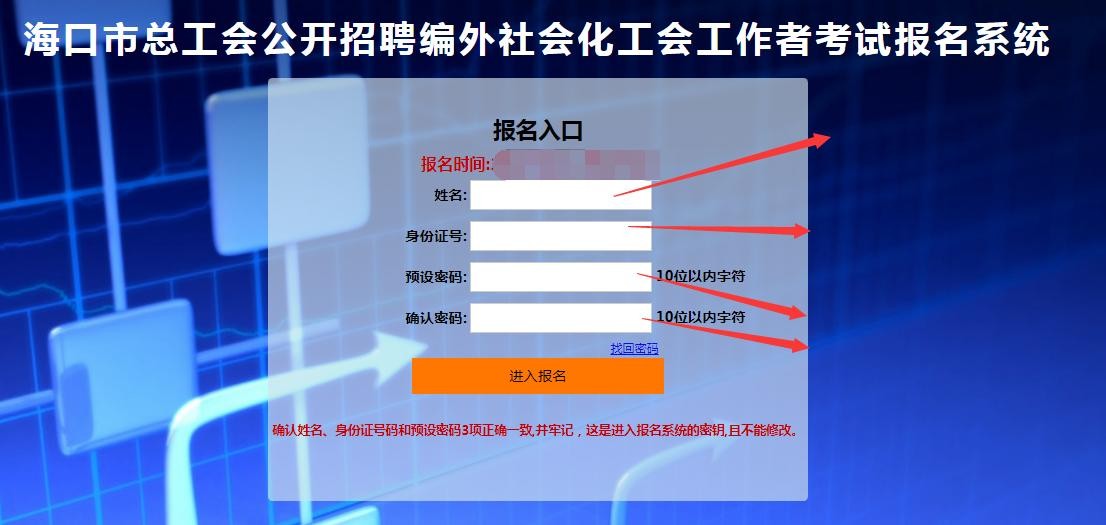 请考生选择正确报考岗位， 每位考生仅限报 1 个岗位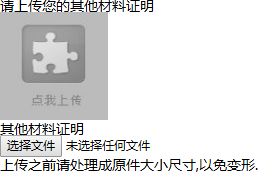 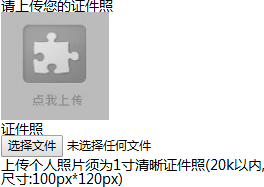 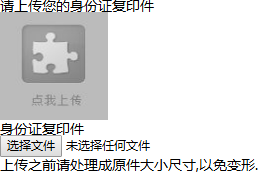 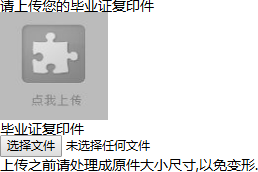 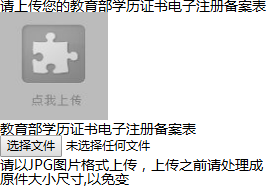 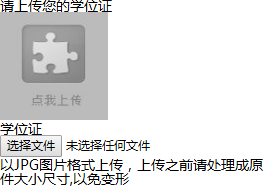 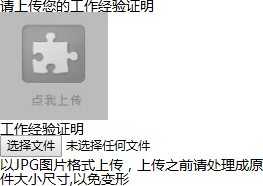 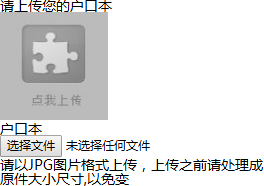 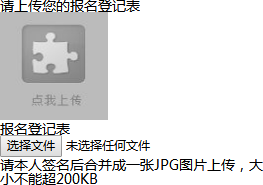 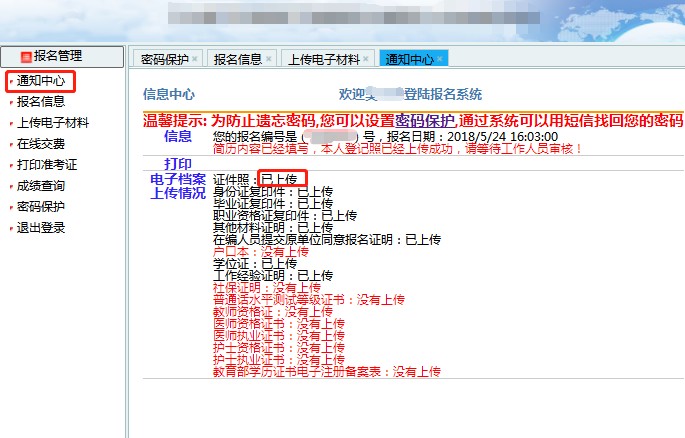 